Cursus  Buikechografie voor Gevorderden Donderdag 12 en 13 januari 2023 (voorlopig programma)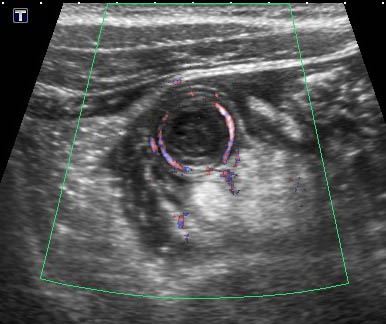 Programma:Donderdag 12 januari 2023Plaats: Boerhaavemuseum, Lange St Agnietenstraat 10, Leiden09.00 - 09.30 uur		Registratie en ontvangst met koffie, koek en mandarijnen09.30 - 09.40 uur		Welkomstwoord en voortoets09.40 – 11.00 uur		Puylaert: Inleiding buikecho, tips en trucs (halverwege break). 11.00 – 12.15 uur		Vanhooijmissen casuistiek Gyn en plenaire bespreking 12.15 – 13.00 uur		Puylaert: Live demo Hitachi13.15 – 14.00uur		Lunch  14.00– 15.15 uur		Zijta: Casuïstiek Gal 1 + 2  en plenaire bespreking Gal 1.15.15 – 16.15 uur 		Zijta:  Gal 2: plenaire bespreking 16.15 – 17.00 uur		Puylaert: Uro:  casuistiek en plenaire bespreking	17.00  -  18.00 uur		Rondleiding Boerhaavemuseum17.30 - 19.00 uur		Borrel in de Waag, Aalmarkt 21, Leiden19.00 uur	Voor “overblijvers” en liefhebbers: diner in restaurant de Waag, Aalmarkt 21, Leiden Vrijdag 13 januari 2023Plaats: Boerhaavemuseum, Lange St Agnietenstraat 10, Leiden08.30 - 09.00 uur		Ontvangst met koffie, koek en mandarijnen09.00 - 10.15 uur		Coerkamp: Casuïstiek Darm 1 + 2 en plenaire bespreking Darm 1 10.15 - 11.30 uur		Scheurkogel: Plenaire bespreking Darm 211.30 – 13.15 uur		Puylaert: Darm 3 direct plenaire bespreking 13.15- 14.00 uur		Lunch  14.00 - 15.00 uur		Puylaert: Plenaire bespreking App   15.00 - 16.15 uur		Zijta: Casuïstiek Misc 1 en 2 en plenaire bespreking Misc 1 16.15 - 17.15 uur		Oei: Meteen plenaire bespreking Misc 217.00 – 17.30 uur		Puylaert: Natoets en epiloog.